______________________________________________                                                                                                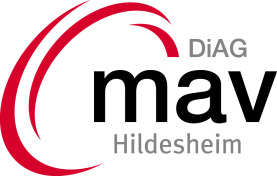 _______________________________________________       Wichtig:     (Name der Einrichtung/Stempel)Die Stimmrechtsübertragung  bis 22.02.2023  an die DiAG-Geschäftsstelle senden.StimmrechtsübertragungHiermit übertrage ich _________________________________________________                                                                                                                                      (Name)mein Stimmrecht in der Delegiertenversammlung am 27. Februar 2023auf______________________________________________________________(Name)                                      _______________________________________                                                                                                      (Unterschrift des/der  Übertragenden)Auszug aus der Geschäftsordnung der DiAG-MAV   (Teil I / § 1 / 1 Absatz)Jede/jeder Delegierte kann neben ihrer/seiner eigenen Stimme auf Grund von Stimmrechtsübertragungen bis zu drei weitere Stimmen aus ihrer/seiner MAV mit in die Delegiertenversammlung einbringen. Eine Stimmrechtsübertragung muss der Versammlung schriftlich vorliegen. 